REQUERIMENTO Nº 905/2018 Requer informações acerca das escrituras dos imóveis/chácaras, do Bairro Beira Rio I e II, do município de Santa Bárbara d´Oeste. Senhor Presidente,Senhores Vereadores, CONSIDERANDO que o Poder Legislativo Municipal, através de seus membros legalmente eleitos pela população, tem como uma de suas atribuições fiscalizarem o Poder Executivo Municipal no âmbito de seus atos;CONSIDERANDO que, munícipes residentes do bairro Beira Rio I e II, vem procurando por este vereador, questionando sobre a documentação definitiva do referido bairro; CONSIDERANDO que, proprietários de imóveis/ chácaras do bairro Beira Rio I e II estão sem informações quanto ao andamento do processo de regularização das escrituras dos imóveis no referido bairro; CONSIDERANDO por fim que, a transparência é um dever dos órgãos públicos e o cidadão tem direito ao acesso às informações, para que assim cada vez mais sejam prestados aos cidadãos serviços de excelência, constituindo ao parlamentar o dever de fiscalizar todo e qualquer serviço  público, sendo que tal fiscalização é garantida pela lei orgânica do município.REQUEIRO que, nos termos do Art. 10, Inciso X, da Lei Orgânica do município de Santa Bárbara d’Oeste, combinado com o Art. 63, Inciso IX, do mesmo diploma legal, seja oficiado o Excelentíssimo Senhor Prefeito Municipal para que encaminhe a esta Casa de Leis as seguintes informações: 1º) É do conhecimento do Chefe do Executivo e dos Cartórios de Registros de Imóveis e Protestos a situação em que se encontram as escrituras dos imóveis localizados no bairro Beira Rio I e ll;, nesse município? 2º) Qual a atual situação perante a Administração Pública dos imóveis/chácaras  do bairro Beira Rio I e ll?3º) Existe alguma demanda jurídica em relação à legalidade desses imóveis/chácaras  Em caso de resposta positiva, em que fase está à demanda jurídica?4º) Qual e o prazo para que seja resolvido a situação quanto as escrituras dos imóveis/chácaras  do bairro Beira Rio I e ll?.5º) Qual é o previsão para regularização?  6º) Quais providências a Administração Pública está tomando quanto ao assunto?7º) Como devem proceder os proprietários de imóveis/chácaras para adquirirem as escrituras dos seus imóveis no bairro Beira Rio I e ll; ?8º) O que esta faltando para que seja liberado as escrituras dos imóveis/ chácaras  do referido bairro? 9º) Outras informações que julgar relevantes.Plenário “Dr. Tancredo Neves”, em 29 de junho de 2018.JESUS VENDEDOR-Vereador / Vice Presidente-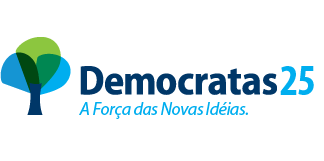 